วิทยาลัยเทคโนโลยีนครหาดใหญ่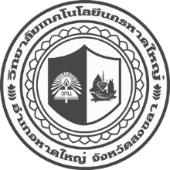 	       	242 ถนนแสงศรี ตำบลหาดใหญ่ อำเภอหาดใหญ่ จังหวัดสงขลา	          โทรศัพท์. 074-245110 โทรสาร. 074-232772ที่ วทน.         / 2563……. ...........  .........เรื่อง  ขออนุญาตใช้พื้นที่เพื่อดำเนินโครงงาน……………………………………………………………………………………เรียน  .....................................................................................สิ่งที่แนบมาด้วย   แบบเสนอเค้าโครงงาน   จำนวน	1   ชุดด้วยวิทยาลัยเทคโนโลยีนครหาดใหญ่  เปิดสอนระดับประกาศนียบัตรวิชาชีพ (ปวช.) ปีที่ 1 สาขาวิชา…………………………………..  ได้จัดการเรียนการสอนรายวิชาโครงงานวิทยาศาสตร์ โดยมีวัตถุประสงค์ ให้ผู้เรียนได้ฝึกปฏิบัติจริง เน้นผู้เรียนได้นำความรู้ ทักษะทางวิชาชีพ มาประยุกต์ใช้ในการดำเนินโครงงาน และเป็นพื้นฐานที่ดีต่อผู้เรียนในการศึกษาต่อและการประกอบอาชีพได้   ในการนี้  เพื่อให้การดำเนินโครงการประสบความสำเร็จด้วยดี  ทางวิทยาลัยเทคโนโลยีนครหาดใหญ่  จึงขออนุญาต...............................................................ให้คณะผู้จัดทำโครงการ....................................................เข้าดำเนินการในพื้นที่ของท่าน  ในวันที่…..........…เดือน…………………….. พ.ศ. 2563จึงเรียนมาเพื่อโปรดพิจารณาให้ความอนุเคราะห์ขอแสดงความนับถือ					     (นายวรกิจ  อ่าวสกุล)				 ผู้อำนวยการวิทยาลัยเทคโนโลยีนครหาดใหญ่ผู้ประสานงาน : .............................................. โทร. ...............................................................